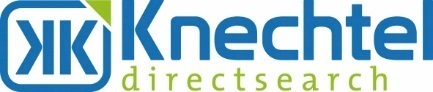 Dr. Gunther W. Knechtel
A-2544 Leobersdorf, Aredstraße 16-18/02a; Mobil: 0664/450 82 72
www.knechtel-directsearch.atWir suchen derzeit für ein renommiertes, mittelständisches Maschinenbau-Unternehmen der Werkzeugindustrie südlich von Wien eine/n Wir suchen derzeit für ein renommiertes, mittelständisches Maschinenbau-Unternehmen der Werkzeugindustrie südlich von Wien eine/n Servicetechniker Außendienst  Ö & CEE (m/w/d)Servicetechniker Außendienst  Ö & CEE (m/w/d)HTL-Maschinenbau, Mechatronik, Elektro-Mechanik HTL-Maschinenbau, Mechatronik, Elektro-Mechanik Aufgaben:Service, Kundendienst, Inbetriebnahme und Einschulung bei
CNC-, NC- und konventionell gesteuerten Schärf- und Erodiermaschinen / LaserIntensive Betreuung des Österreichischen und Südosteuropäischen Marktes (CEE-Länder)Anforderungen:
Berufserfahrung bei CNC-, NC- und konventionell gesteuerten MaschinenElektrische, elektronische, hydraulische, mechanische KenntnisseSehr gute PC-Kenntnisse sowie SAPFließende Deutsch- und Englisch-Kenntnisse; jede weitere Sprache der Region von Vorteil (evtl. Kroatisch …) Reisebereitschaft in den genannten GebietenGute SelbstorganisationSelbständige und gewissenhafte ArbeitsauffassungGeboten wird:Gründliche Einarbeitung und Einschulung im ProduktionswerkEin sicherer Arbeitsplatz Ein engagiertes Team in einem erfolgreichen BetriebAttraktives Gehalt (€ 3.000 bis 4.000,- Monatsbrutto, abhängig von Qualifikation und Erfahrung), zuzüglich SpesenvergütungFirmenwagen, auch zur PrivatnutzungAufgaben:Service, Kundendienst, Inbetriebnahme und Einschulung bei
CNC-, NC- und konventionell gesteuerten Schärf- und Erodiermaschinen / LaserIntensive Betreuung des Österreichischen und Südosteuropäischen Marktes (CEE-Länder)Anforderungen:
Berufserfahrung bei CNC-, NC- und konventionell gesteuerten MaschinenElektrische, elektronische, hydraulische, mechanische KenntnisseSehr gute PC-Kenntnisse sowie SAPFließende Deutsch- und Englisch-Kenntnisse; jede weitere Sprache der Region von Vorteil (evtl. Kroatisch …) Reisebereitschaft in den genannten GebietenGute SelbstorganisationSelbständige und gewissenhafte ArbeitsauffassungGeboten wird:Gründliche Einarbeitung und Einschulung im ProduktionswerkEin sicherer Arbeitsplatz Ein engagiertes Team in einem erfolgreichen BetriebAttraktives Gehalt (€ 3.000 bis 4.000,- Monatsbrutto, abhängig von Qualifikation und Erfahrung), zuzüglich SpesenvergütungFirmenwagen, auch zur PrivatnutzungHaben Sie Interesse an diesem abwechslungsreichen Aufgabenbereich? Dann senden Sie bitte Ihre ausführlichen Bewerbungsunterlagen an unseren Berater:Haben Sie Interesse an diesem abwechslungsreichen Aufgabenbereich? Dann senden Sie bitte Ihre ausführlichen Bewerbungsunterlagen an unseren Berater:
Herr Dr.Knechtel: g.knechtel@knechtel-directsearch.at / Code „VST 2107da“

Herr Dr.Knechtel: g.knechtel@knechtel-directsearch.at / Code „VST 2107da“
